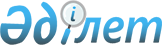 О ставках платы за пользование водными ресурсами из поверхностных источников по Северо-Казахстанской области на 2024 годРешение Северо-Казахстанского областного маслихата от 29 марта 2024 года № 12/5. Зарегистрировано в Департаменте юстиции Северо-Казахстанской области 3 апреля 2024 года № 7740-15
      В соответствии с подпунктом 5) статьи 38 Водного Кодекса Республики Казахстан, статьей 569 Кодекса Республики Казахстан "О налогах и других обязательных платежах в бюджет (Налоговый кодекс) и на основании методики расчета платы за пользование водными ресурсами поверхностных источников, утвержденной приказом исполняющего обязанности Министра сельского хозяйства Республики Казахстан от 14 апреля 2009 года № 223 "Об утверждении методики расчета платы за пользование водными ресурсами поверхностных источников" (зарегистрирован в Реестре государственной регистрации нормативных правовых актов за № 5675), Северо-Казахстанский областной маслихат РЕШИЛ:
      1. Утвердить ставки платы за пользование водными ресурсами из поверхностных источников по Северо-Казахстанской области на 2024 год согласно приложению к настоящему решению.
      2. Настоящее решение вводится в действие по истечении десяти календарных дней после дня его первого официального опубликования. Ставки платы за пользование водными ресурсами из поверхностных источников по Северо-Казахстанской области на 2024 год
					© 2012. РГП на ПХВ «Институт законодательства и правовой информации Республики Казахстан» Министерства юстиции Республики Казахстан
				
      Председатель Северо-Казахстанского областногомаслихата 

В. Бубенко
приложение к решениюСеверо-Казахстанскогообластного маслихатаот 29 марта 2024 года№ 12/5
№ п/п
Бассейны рек, озҰр, морей
Вид специального водопользования
Единица измерения
Ставки платы, тенге
1
Бассейн реки Ишим
Жилищно-эксплуатационные и коммунальные услуги
тенге/1000 кубических метров
203,34
2
Бассейн реки Ишим
Промышленность включая теплоэнергетику
тенге/1000 кубических метров
563,36
3
Бассейн реки Ишим
Сельское хозяйство
тенге/1000 кубических метров
160,01
4
Бассейн реки Ишим
Прудовые хозяйства, осуществляющие забор из водных источников
тенге/1000 кубических метров
160,01
5
Бассейн реки Ишим
Гидроэнергетика
тенге/1000 киловатт/час
56,67
6
Бассейн реки Ишим
Водный транспорт
тенге/1000 транспортных километров
16,67